MOYENNE SECTION : EXPLORER LE MONDE :PORTRAITS DU CANARD et DE LA VACHEIntentions pédagogiques : Connaître des caractéristiques d’animaux de la ferme.Matériel : Imprimer les feuilles ci-dessous, crayons de couleursDéroulement : 1 / Portrait du canard:Laisser l’enfant s’exprimer sur le document. Puis le lire avec lui.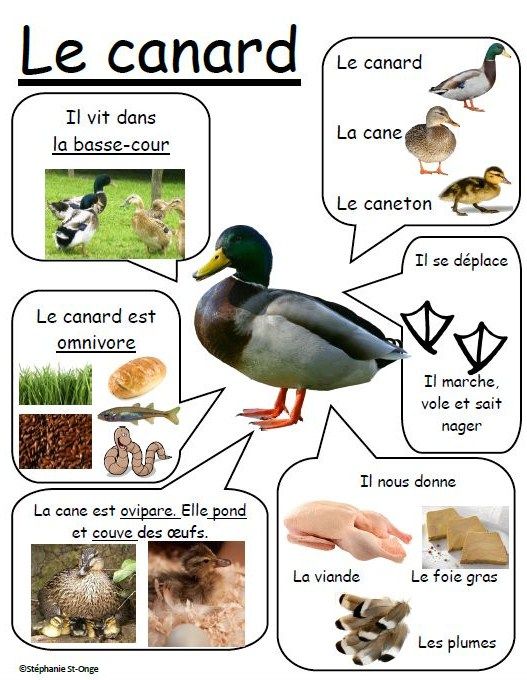 2/ Portrait de la vache :Lire le texte à l’enfant, puis répondre au questionnaire.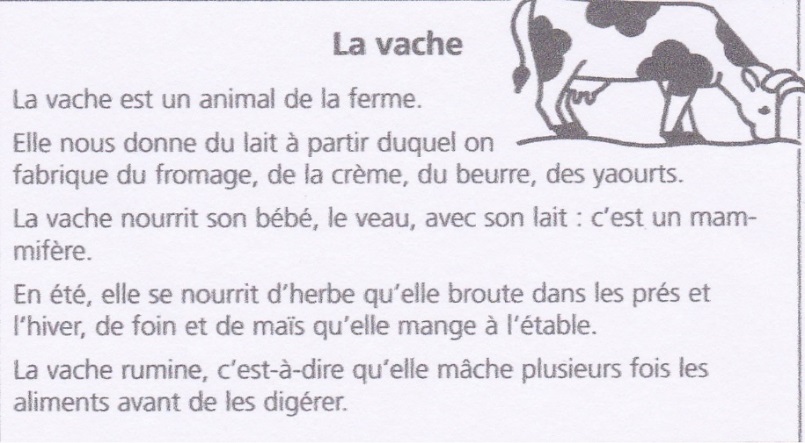 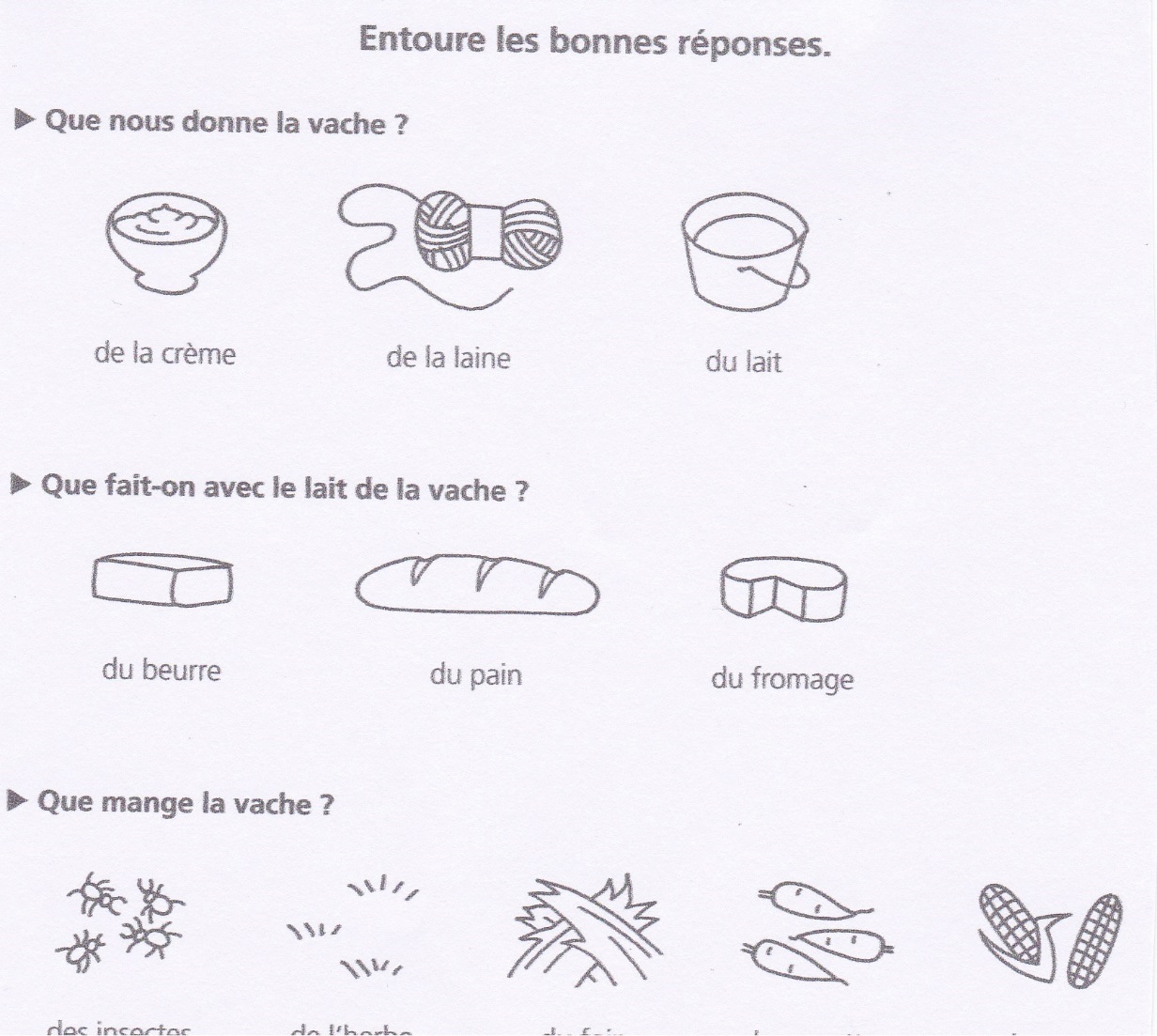 2/ Jeu des portraits :Matériel : Utiliser les cartes mobiles des animaux de la ferme dans « explorer le monde » de la semaine dernière.Déroulement :
1/ L’enfant aligne les cartes des animaux et les nomme en donnant des caractéristiques.2/ Le jeu : L’adulte dresse le portrait d’un animal à identifier en donnant des indications qui permettent d’éliminer au fur et à mesure les autres espèces.
Exemples : « Je ne porte pas de griffes… Je ne porte pas de cornes… ». L’enfant retourne les cartes jusqu’à ce qu’il n’en reste plus qu’une !3/ Devinettes :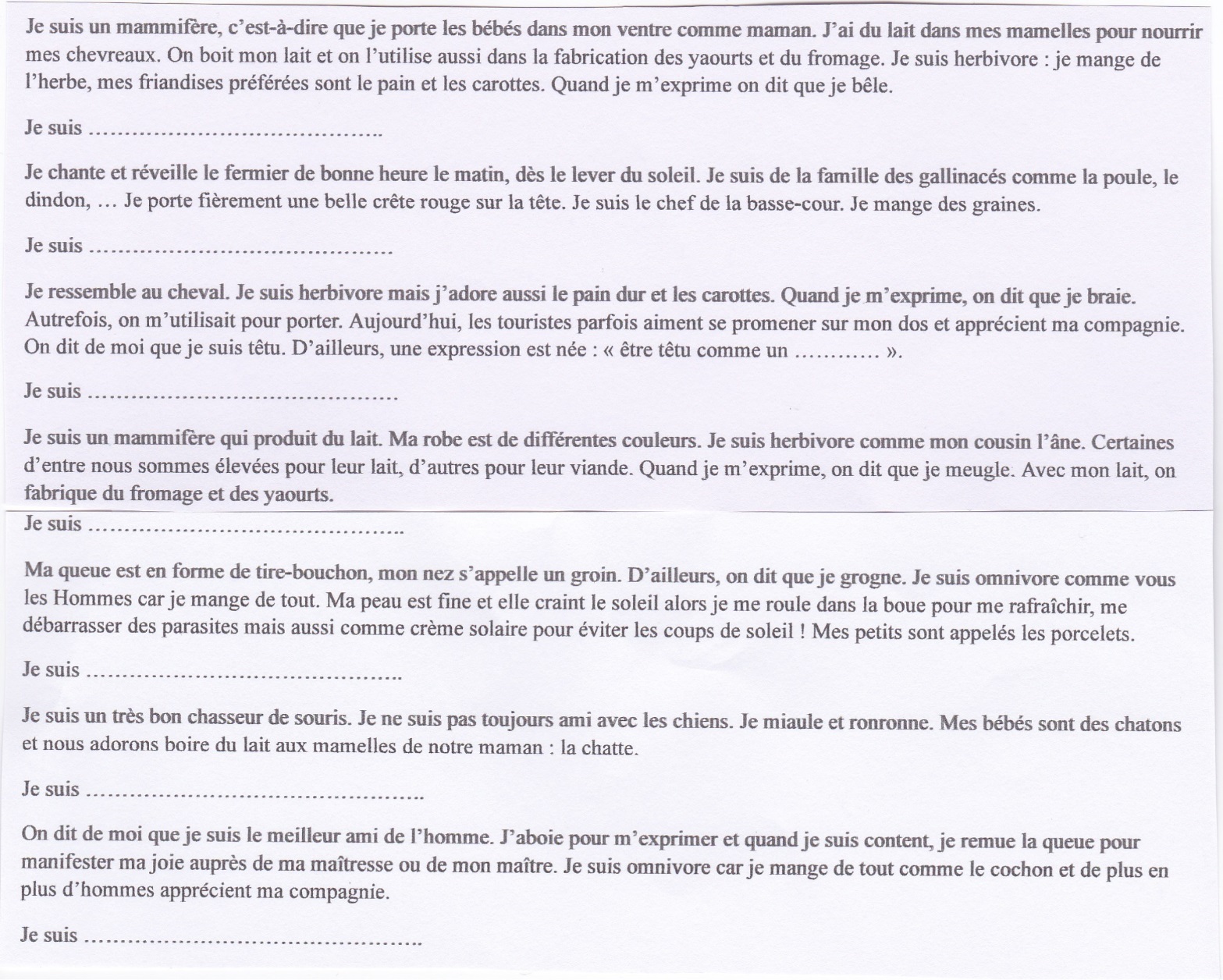 4/ Dessiner son animal préféré :L’enfant dessine son animal préféré et invente une devinette que l’adulte écrit au dos du dessin.